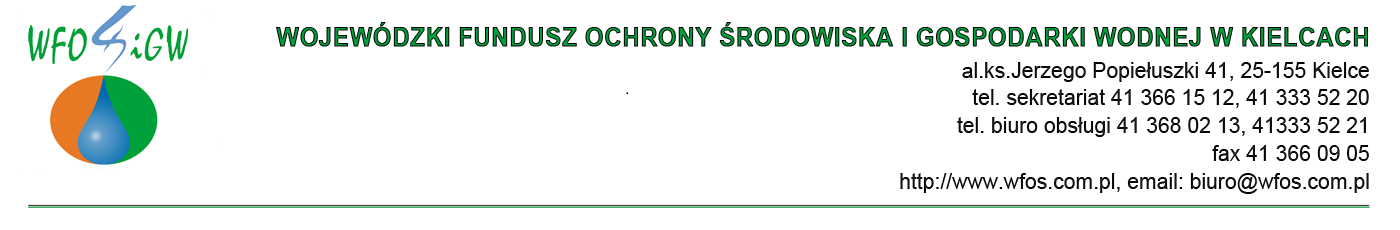 DEE.413.18.3.2023KARTA OCENY WNIOSKUzłożonego w ramach „Programu Regionalnego Wsparcia Edukacji EkologicznejCzęść 2 Fundusz Ekologii”KRYTERIA DOSTĘPU KRYTERIA JAKOŚCIOWE DOPUSZCZAJĄCE WYNIK PRZEPROWADZONEJ OCENYNazwa beneficjentaNazwa zadaniaData wpływu wnioskuNumer wnioskuLp.Kryterium ocenyTAKNIE1.Wniosek jest złożony w terminie określonym w regulaminie naboru konkursowego 2.Wniosek jest złożony na obowiązującym formularzu i w wymaganej formie 3.Wniosek jest kompletny i prawidłowo podpisany, wypełniono wszystkie wymagane pola formularza wniosku oraz dołączono wszystkie, wymagane załączniki4.Wnioskodawca mieści się w katalogu Beneficjentów, określonym  w programie priorytetowym 5.W ciągu ostatnich 3 lat przed dniem złożenia wniosku WFOŚiGW nie wypowiedział Wnioskodawcy lub nie rozwiązał z nim umowy    o dofinansowanie – za wyjątkiem rozwiązania za porozumieniem stron – z przyczyn leżących po stronie Wnioskodawcy 6.Cel i rodzaj przedsięwzięcia jest zgodny z programem priorytetowym 7.Realizacja przedsięwzięcia nie jest zakończona przed dniem złożenia wniosku 8.Okres realizacji przedsięwzięcia i wypłaty dofinansowania są zgodne z programem priorytetowym 910.Zakres przedsięwzięcia jest zgodny z programem priorytetowym oraz warunkami naboru. 11.W ramach przedsięwzięcia zaplanowano realizację działań z zakresu edukacji ekologicznej dzieci i młodzieży. 12.Zaplanowane koszty są adekwatne do realizowanych działań oraz są zgodne z programem priorytetowym. 13.Wnioskodawca jest w stanie zapewnić zaplecze merytoryczne i metodyczne do właściwej realizacji przedsięwzięcia. 14.W ramach przedsięwzięcia zaplanowano działania promocyjne. DATA (zakończenie oceny wniosku – kryteria dostępu)Podpis oceniającego Ocena:Pozytywna/negatywna/do uzupełnienia lub korekty Data oceny:Ocena po uzupełnieniu:Nie dotyczy/pozytywna/negatywnaUwagi:DATA (zakończenie oceny wniosku – kryteria dostępu)Podpis oceniającegoOcena dopuszczalności pomocy publicznej Ocena dopuszczalności pomocy publicznej Dopuszczalność pomocy publicznej zgodnie z przepisami o pomocy de minimis Zasady oceny: Ocena występowania oraz dopuszczalności wnioskowanej pomocy publicznej pod kątem jej zgodności z przepisami o pomocy de minimis. Możliwa korekta/uzupełnienie dokumentówNegatywna ocena kryterium powoduje odrzucenie wniosku.Dopuszczalność pomocy publicznej zgodnie z przepisami o pomocy de minimis Zasady oceny: Ocena występowania oraz dopuszczalności wnioskowanej pomocy publicznej pod kątem jej zgodności z przepisami o pomocy de minimis. Możliwa korekta/uzupełnienie dokumentówNegatywna ocena kryterium powoduje odrzucenie wniosku.Ocena: pozytywna/negatywnaDATA (zakończenie oceny dopuszczalności pomocy publicznej)Podpis oceniającego Lp.Nazwa kryteriumPozytywnaNegatywna1.Kryteria dostępu (możliwość uzupełnienia dokumentów zgodnie z regulaminem naboru wniosków)2.Kryteria jakościowe dopuszczające (pomoc de minimis) (możliwość uzupełnienia dokumentów zgodnie z regulaminem naboru wniosków)DATA (zakończenie oceny wnioskuPodpis oceniającego 